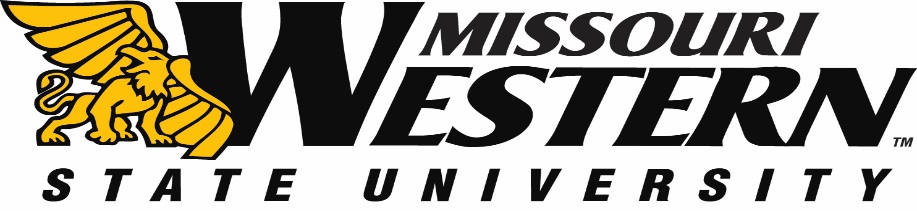 BID SPECIFICATION SHEET FOR FB20-090CARPET INSTALLATION SCANLON HALL SCOPERemove existing carpet, vinyl flooring and vinyl base.  Provide and install J&JJ modular carpet and LVT flooring.  Scanlon Hall  Remove existing carpet and vinyl base in all 4 floors of Scanlon Hall including dorm rooms, hallways, and common areas. Use care as to not damage walls when removing base. Any damage repair will be responsibility of the flooring contractor. Clean floor of all dirt, debris, and adhesives to provide a clean dry surface for new carpet.Install J&J Intrinsic Modular 7096 Carpet (Color choice of owner) using glue down method (No tabs) in a quarter turn pattern. All kitchenettes and laundry rooms with vinyl flooring. Remove existing flooring, clean floor of all dirt, debris, and old adhesive to provide a clean dry surface for new flooring. Install J&J Timeless LVT flooring per manufacturer’s recommendations. (Color choice of owner)Install 4” vinyl base on all walls (color choice of owner). Install transition strips where needed. NotesEpoxy floors in the dorm room bathrooms are to remain. No work in these rooms. Dumpsters placed in the Lot O parking lot on the backside of Scanlon. We will be painting Scanlon at the same time so we will need to coordinate work schedule with painting contractor. No work in the basement apartments. All work to completed by July 3, 2020. Clean up and haul away all debris.Project inspected by MWSU Physical Plant upon completion.Mandatory Pre-Bid MeetingThere will a mandatory pre-bid meeting in Scanlon Hall Lobby on March 25, 2020 at 10:00am.  Tours of the area and questions will be answered at this meeting.This will NOT be a prevailing wage project.  The following are still required.Bidders must submit a notarized Affidavit of Work Authorization and completed MOU signature pages, per attached memorandum dated January 2014, with their bids.A Certificate of Liability Insurance will also be required with MWSU listed as an additional insured will be required after bid has been awarded.Missouri Revised Statute Chapter 292.675 went into effect on August 28, 2008, all on-site employees are required to complete the ten-hour safety training program.BID SPECIFICATION SHEET FOR FB20-090CARPET INSTALLATION SCANLON HALL BID INFORMATIONSealed bids must be submitted to the Purchasing Office by 2:00 p.m. Central Time on April 8, 2020 in Popplewell Hall, Room 221, 4525 Downs Drive, St. Joseph, MO 64507.  Electronic or faxed bids will not be accepted. All questions should be directed to Purchasing Manager, Kelly Sloan, (816) 271-4465, purchase@missouriwestern.eduBid awarded as a whole project and not as separate projects.Missouri Western reserves the right to accept or reject any or all items of this bid.Include with your bid:Current signed W-9Pricing sheet on this page Include any addendum(s) with your initialsCompleted page 5Completed MOU signature pages (the last three pages of E-Verify)Bid Bond in the amount of 5% of the total amount of bid ( A Performance Bond will be required of the awarded vendor)Base bid (Carpet/LVT/Base/Installation):      ____________________________________________________________Alternate bid: Price for removing and putting back contents of all rooms: _____________________________________________________________Company Name:_________________________________________________Printed Name:__________________________________________________Authorized Vendor Signature: 									Phone Number:________________________________________________                PROJECT INFORMATIONTO:			ALL BIDDERS FROM:           	MISSOURI WESTERN STATE UNIVERSITYDATE:  		January 2014RE:			ADDITIONAL BID SUBMISSION REQUIREMENTSPlease review Missouri statute, 285.530 RSMo, regarding employment of unauthorized aliens. Pursuant to RSMo 285.530 (1), No business entity or employer shall knowingly employ, hire for employment, or continue to employ an unauthorized alien to perform work within the State of Missouri, and (2), the bidder must affirm its enrollment and participation in a federal work authorization program with respect to the employees proposed to work in connection with the services requested herein by:Submitting a completed, notarized copy of AFFIDAVIT OF WORK AUTHORIZATION (attached) and,Providing documentation affirming the bidder’s enrollment and participation in a federal work authorization program (see below) with respect to the employees proposed to work in connection with the services requested herein.A copy of RSMo 285.530 can be viewed in its entirety at:http://www.moga.mo.gov/statutes/C200-299/2850000530.HTME-Verify is an example of a federal work authorization program.  Acceptable enrollment and participation documentation consists of completed copy of the E-Verify Memorandum of Understanding (MOU).  For vendors that are not already enrolled and participating in a federal work authorization program, E-Verify is available at:http://www.dhs.gov/files/programs/gc_1185221678150.shtmThe successful bidder will be required to submit a notarized Affidavit of Work Authorization and the completed MOU signature pages (the last three pages) with their bid.  A bid that does not include these items may be deemed non-responsive.WORK AUTHORIZATION AFFIDAVITPURSUANT TO R.S.Mo. §285.530(For all bids in excess of $5,000.00)Effective 1/1/09State of Missouri		)				)ssCounty of Buchanan		)Comes now ________________________________ (Name of Business Entity Authorized Representative) as _____________________ (Position/Title) first being duly sworn on my oath, affirm __________________________ (Business Entity Name) is enrolled and will continue to participate in the E-Verify federal work authorization program with respect to employees hired after enrollment in the program who are proposed to work in connection with the services related to contract(s) with the State of Missouri for the duration of the contract(s), if awarded in accordance with subsection 2 of section 285.530, RSMo.  I also affirm that ____________________________ (Business Entity Name) does not and will not knowingly employ a person who is an unauthorized alien in connection with the contracted services provided under the contract(s) for the duration of the contract(s), if awarded.In Affirmation thereof, the facts stated above are true and correct.  (The undersigned understands that false statements made in this filing are subject to the penalties provided under section 575.040, RSMo.)Subscribed and sworn to before me this _____________ of ___________________.  I am 						(DAY)		(MONTH, YEAR)commissioned as a notary public within the County of _____________________, State of  							(NAME OF COUNTY)_______________________, and my commission expires on _________________.	(NAME OF STATE)						(DATE)Authorized Representative’s SignaturePrinted NameTitleDateE-Mail AddressE-Verify Company ID NumberSignature of NotaryDate